Iskierki 12 - 16.04. 2021r.„ Zwierzęta przed milionami lat ”Dzień tygodniaRodzaj aktywnościPropozycje nauczycieliPoniedziałek 12.04.2021 r„Zuch poznaje świat i pięknie śpiewa” – aktywność poznawcza i język angielski.Wysłuchaj wiersza A. Wojtyły „Dinozaury” 
( załącznik 1 ) Spróbuj odpowiedzieć na pytania:   - Jakie usłyszałeś nazwy dinozaurów?    Potrafisz je wymienić?  - Jak wyglądał brontozaur? Co lubił?  - Dlaczego wyginęły dinozaury?     - Czym żywiły się dinozaury?
     - Czy wiecie, skąd się brały małe dinozaury?Nazwij zwierzęta przedstawione na ilustracji.( załącznik 2 )- Które z gadów prehistorycznych wystąpiły w      wierszu? Otocz  je kolorową kredką.- Ile i jakie zwierzęta pozostały na obrazkach?  ( 3-4-latek) - Dowiedz się, czy są to gady mięso- czy                         roślinożerne?     ( 4-latek) – Podziel nazwy dinozaurów na sylaby;                         policz ile ich jest w każdym wyrazie?                         Która nazwa ma więcej sylab? Zadanie dla chętnych i zainteresowanych:        -    dinozaury w parku Rogowohttp://www.zaurolandia.pl/index.php/pl/nasze-dinozaury       Język angielski od cioci Beatki:                           link do strony-http://linoit.com/users/BeataD/canvases/Animals%20-%20Revision%20%28m%29Wtorek 13.04.2021r„Zuch z matematyką za pan brat”- aktywność matematyczna.Posłuchaj uważnie piosenki :https://www.youtube.com/watch?v=FGyS3VWDshk  Zabawy matematyczne: „Cienie”       ( załącznik 3 )Odszukaj na karcie wymienione w piosence dinozaury Połącz je w pary, każdą innym kolorem kredki.„Grzbiety dinozaurów”  ( załącznik 4 )Grzbiety dinozaurów aż po koniec ogona pokryte są kołami. Pokoloruj kółka zgodnie z podanym wzoremnp. czerwony-zielony-czerwony-zielony-czerwony….Policz, ile dinozaurów jest na karcie pracy.Zadanie dla zainteresowanych dinozaurami Iskierek -  link do strony:https://www.youtube.com/watch?v=H98rWhWTslw  Środa 14.04.2021r„Zuch gra, tańczy, śpiewa, ćwiczy i to się dziś tylko liczy”- aktywność muzyczno- ruchowa oraz trening samodzielności.Wysłuchaj piosenki „Dinozaury są wśród nas” 
https://www.youtube.com/watch?v=vFFTp-lOMG4  Spróbuj odpowiedzieć na pytania:- Jakie zwierzęta zostały wymienione   w piosence ? - Jak nazywa się miejsce, w którym   mieszkają? Czy byłeś kiedykolwiek w takim parku?Naucz się refrenu piosenki. Zatańcz taniec dinozaura przy muzyce:https://www.youtube.com/watch?v=afceLnZTLP4 Zamień się na chwilę w prehistorycznego gada i przy dźwiękach muzyki naśladuj ruchy np.:  skubanie liści z samego czubka drzewa ( wspinanie się na palce i wyciąganie szyi); uciekanie przed stadem drapieżnych tyranozaurów (bieg na piętach) oraz  inna własna improwizacja. Zadanie dodatkowe dla chętnych Iskierek:„Szkielet dinozaura” -  załącznik 5Pokoloruj  obrazek, zgodnie z kolorami figur. Czy potrafisz nazwać wszystkie figury:    -  3-latek – 3 figury    -  4-latek -  4 figury ?Czwartek 15.04.2021r„Zuch rymuje, recytuje, pisze i głoskuje oraz konstruuje i zdjęcia swoich prac wykonuje”-- aktywność wspierająca rozwój motoryki małej, zmysłu dotyku oraz aktywność plastyczno- konstrukcyjna.„Kto to taki ?” – rozpoznaj, jakie zwierzęta słychać na nagraniu i spróbuj je naśladować. - https://www.youtube.com/watch?v=2m62ki7EItAZabawa plastyczna „ Mój przyjaciel dinozaur”Poproś o pomoc Rodziców lub Rodzeństwo.Wykonaj masę solną wg np. proporcji:( bardzo dokładnie ją wymieszaj)1 szklanka soli1 szklanka mąkipół szklanki wody (około, lepiej dolewać stopniowo)Ulep własnego dinozaura i pozostaw go do wyschnięcia ( można wysuszyć w piekarniku , w    50 - 100 stopniach C )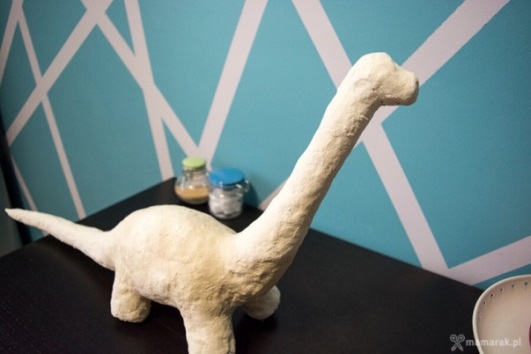 Prosimy o przesłanie zdjęcia pracy dzieckaZadanie dla zainteresowanych dinozaurami:                           „Skamieliny”Jeśli masz w domu figurki dinozaurów i zostało Ci  jeszcze trochę masy solnej,  możesz pudełko wyłożyć folią, a następnie dno wykleić masą solną. Odciskaj w niej figurki dinozaurów.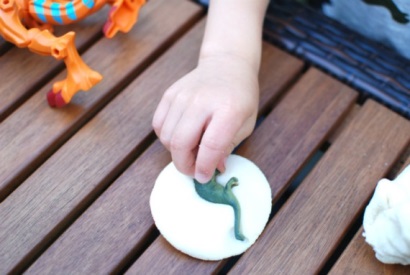 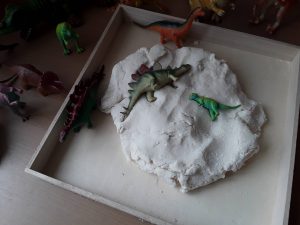 Zadanie dla chętnych Iskierek – załącznik 6Ćwicz sprawność swojej ręki rysując po śladzie.Pokoloruj rysunekPiątek 16.04.2021r„Zuch myśli, główkuje i swoją wiedzę o zwierzętach podsumowuje”Zakończenie projektu „ ZWIERZĘTA”Zapraszamy wszystkie Iskierki do rozwiązania Quizu o zwierzętach ( poniżej link do strony ):https://quizizz.com/join?gc=58307282 Trzymamy kciuki !!!